PROCEDURY BEZPIECZEŃSTWA NA TERENIE PLACÓWKI W OKRESIE PANDEMII COVID-19 W SZKOLE PODSTWOWEJ Z ODDZIAŁMI INTEGRACYJNYMI NR 10 (ZSP7)1 września 2020  r. § 1  POSTANOWIENIA OGÓLNE Niniejszy dokument określa Procedury bezpieczeństwa na terenie placówki 
w okresie pandemii COVID-19, dotyczące wszystkich pracowników Szkoły Podstawowej 
z Oddziałami Integracyjnymi nr 10 (ZSP7) oraz rodziców dzieci i uczniów uczęszczających
do placówki. Celem procedur jest: ustalenie zasad funkcjonowania placówki w związku z nałożeniem na placówki obowiązku utrzymywania reżimu sanitarnego, zminimalizowanie zagrożeń zakażenia COVID-19, usystematyzowanie działań pracowników szkoły oraz dyrektora w celu zachowania bezpieczeństwa i higienicznych warunków w czasie zajęć organizowanych przez szkołę podczas zagrożenia epidemiologicznego. Procedury określają działania, które zminimalizują możliwość zakażenia, ale mimo wszystkich podjętych środków bezpieczeństwa, nie pozwolą w 100% wyeliminować ryzyka związanego 
z zakażeniem, dlatego rodzic decydując się na przysłanie dziecka do placówki jest zobowiązany wypełnić Deklarację z oświadczeniami. Ilekroć w niniejszej procedurze jest mowa o: Jednostce, placówce, szkole – należy przez to rozumieć Szkołę Podstawową 
z Oddziałami Integracyjnymi nr 10 (ZSP7) w Gliwicach, Dyrektorze – należy przez to rozumieć Dyrektora Zespołu Szkolno- Przedszkolnego nr 7  
w Gliwicach, Rodzicach – należy przez to rozumieć także opiekunów prawnych dziecka, oraz osoby (podmioty) sprawujące pieczę zastępczą nad dzieckiem, Organie prowadzącym – należy przez to rozumieć Miasto Gliwice. Przedmiotem niniejszej procedury jest określenie: Postanowienia ogólne. Zasady organizacji pracy placówki w okresie pracy szkoły o podwyższonym reżimie sanitarnym. Zadania i obowiązki Dyrektora. Zasad i obowiązków dla pracowników. Zadania i obowiązki rodziców, Zasad dotyczących żywności i żywienia dzieci. Zalecenia dla personelu sprzątającego, zasady dezynfekcji. Zasad obecności osób trzecich na terenie placówki. Zasad postępowania na wypadek stwierdzenia na terenie szkoły zakażenia COVID-19 § 2ZASADY ORGANIZACJI PRACY PLACÓWKI W PODWYŻSZONYM REŻIMIE SANITARNYMI. Organizacja pracy. Szkoła/świetlica szkolna pracuje w godzinach ustalonych przez dyrektora.Łączna liczba miejsc w świetlicy szkolnej według deklaracji rodziców /tylko rodzice pracujący/, zweryfikowana przez dyrektora ZSP7. § 3ZASADY ORGANIZACJI OPIEKI W  PLACÓWCEW celu zapewnienia bezpieczeństwa w szkole i ochrony przed rozprzestrzenianiem się COVID-19 w Szkole Podstawowej z Oddziałami Integracyjnymi nr 10 (ZSP7) obowiązują specjalne Procedury bezpieczeństwa. Za zapewnienie bezpieczeństwa i higienicznych warunków pobytu w   Szkole Podstawowej 
z Oddziałami Integracyjnymi nr 10 (ZSP7)  zwanego dalej szkołą lub placówką, odpowiada Dyrektor Zespołu Szkolno-Przedszkolnego nr 7 zwany dalej Dyrektorem. W szkole stosuje się wytyczne ministra właściwego do spraw zdrowia, Głównego Inspektora Sanitarnego oraz ministra właściwego do spraw oświaty i wychowania udostępnione na stronie urzędu obsługującego ministra właściwego do spraw oświaty  i wychowania. Na tablicy ogłoszeń w holu znajdują się numery telefonów do organu prowadzącego, stacji sanitarno-epidemiologicznej oraz służb medycznych, z którymi należy się skontaktować 
w przypadku stwierdzenia objawów chorobowych u osoby znajdującej się na terenie placówki. Na czas pracy szkoły, drzwi wejściowe do budynku szkoły są zamykane. Uczniowie nie korzystają z szatni, zmieniają obuwie i rozbierają  się w klasach.Jedna grupa uczniów przebywa w wyznaczonej i w miarę możliwości stałej sali. Z sali, w której przebywa grupa, należy usunąć przedmioty i sprzęty, których nie można skutecznie umyć, uprać lub dezynfekować. Przybory do ćwiczeń wykorzystywane podczas zajęć należy dokładnie czyścić lub dezynfekować. Uczeń posiada własne przybory i podręczniki, które w czasie zajęć mogą znajdować się na stoliku szkolnym ucznia, w tornistrze lub we własnej szafce. Uczniowie nie powinni wymieniać się przyborami szkolnymi między sobą. W sali gimnastycznej używany sprzęt sportowy oraz podłoga powinny zostać umyte lub zdezynfekowane po każdym dniu zajęć, a w miarę możliwości po każdych zajęciach .Należy wietrzyć sale co najmniej raz na godzinę, w czasie przerwy, a w razie potrzeby także 
w czasie zajęć. Nauczyciel  w klasach I -III organizuje przerwy dla swojej grupy adekwatnych do potrzeb, jednak nie rzadziej niż po 45 min. Grupa spędza przerwy pod nadzorem nauczyciela. Uczniowie klas starszych przerwy spędzają w klasie pod nadzorem nauczyciela. Podczas wyjść na korytarz zobowiązani są do noszenia maseczek.Nauczyciele, wychodząc z dziećmi na boisko lub teren wokół szkoły zobowiązani są do zachowania dystansu pomiędzy klasami.Po powrocie ze świeżego powietrza dzieci muszą dokładnie umyć ręce.Sprzęt na boisku wykorzystywany podczas zajęć powinien być regularnie czyszczony z użyciem detergentu lub dezynfekowany, jeżeli nie ma takiej możliwości należy zabezpieczyć go przed używaniem. Podczas realizacji zajęć, w tym zajęć wychowania fizycznego i sportowych , w których nie można zachować dystansu, należy ograniczyć ćwiczenia i gry kontaktowe.Zajęcia z wychowania fizycznego organizowane są  w maksymalnym stopniu na boiskach szkolnych.Podczas zajęć wychowania fizycznego w sali gimnastycznej w miarę możliwości przebywa jedna grupa, dwie grupy przy założeniu, że zachowany jest między nimi dystansNależy ograniczyć aktywności sprzyjające bliskiemu kontaktowi pomiędzy uczniami. Należy w miarę możliwości zapewnić taką organizację pracy i koordynację, która utrudni stykanie się ze sobą poszczególnych grup uczniów.Uczeń nie powinien zabierać ze sobą do szkoły niepotrzebnych przedmiotów. Należy unikać organizowania większych skupisk uczniów w jednym pomieszczeniu, w tym ustalić bezpieczną zasadę korzystania przez grupę z szatni przed rozpoczęciem i po zakończeniu zajęć. Zajęcia świetlicowe odbywają się w świetlicy szkolnej, w razie potrzeby mogą zostać wykorzystane inne sale dydaktyczne. Nauczyciele i inni pracownicy szkoły powinni zachowywać dystans społeczny między sobą, 
w każdej przestrzeni szkoły, wynoszący min. 1,5 m. Personel kuchenny i pracownicy administracji oraz obsługi powinni ograniczyć kontakty                         z uczniami oraz nauczycielami. Do szkoły może uczęszczać wyłącznie uczeń zdrowy, bez objawów chorobowych sugerujących chorobę zakaźną. § 4PRZYPROWADZANIE I ODBIERANIE DZIECI Z PLACÓWKI.Rodzice i opiekunowie przyprowadzający/odbierający uczniów do/ze szkoły mają zachować dystans społeczny w odniesieniu do pracowników szkoły oraz innych uczniów i ich rodzicówRodzic/opiekun prawny odprowadza dziecko do przedsionka szkoły,  gdzie  dziecko odbierane jest przez pracownika placówki z zachowaniem zasady – jeden rodzic z dzieckiem                                    z zachowaniem dystansu od kolejnego rodzica z dzieckiem, przy czym należy rygorystycznie przestrzegać wszelkich środków ostrożności (m. in. osłona ust i nosa, rękawiczki jednorazowe lub dezynfekcja rąk).Podczas odbierania  dziecka ze szkoły obowiązują takie same zasady  jak podczas przyprowadzania dziecka do placówki /po zgłoszeniu pracownikowi szkoły dyżurującemu na portierni rodzic oczekuje na nie w przedsionku szkoły/.          Uczniowie do szkoły są przyprowadzani/odbierani przez osoby zdrowe. Jeżeli w domu przebywa osoba na kwarantannie lub izolacji nie wolno przyprowadzać ucznia do szkoły. Należy ograniczyć przebywanie osób z zewnątrz w placówce do niezbędnego minimum, 
z zachowaniem wszelkich środków ostrożności (m. in. osłona ust i nosa, rękawiczki jednorazowe lub dezynfekcja rąk, tylko osoby zdrowe) i w wyznaczonych obszarach. Jeżeli dziecko manifestuje, przejawia niepokojące objawy choroby należy odizolować je 
w odrębnym pomieszczeniu lub wyznaczonym miejscu z zapewnieniem min. 2 m odległości od innych osób i niezwłocznie powiadomić rodziców/opiekunów w celu pilnego odebrania ucznia ze szkoły. § 5WEJŚCIE I WYJŚCIE DZIECI Z PLACÓWKIWEJŚCIEDzieci do szkoły wchodzą bez opiekuna.Rozpoczęcie lekcji o 8.00:Uczniowie rozpoczynający lekcje o godzinie 8.00 przychodzą do szkoły nie wcześniej niż o 7.45. Wyjątkiem są uczniowie korzystający ze świetlicy.Uczniowie rozpoczynający lekcje o godzinie 8.00 w salach na II piętrze wchodzą do szkoły wejściem obok sali gimnastycznej, a następnie najbliższymi schodami udają się do sal. Pozostali uczniowie korzystają z wejścia głównego. Rozpoczęcie lekcji w innych godzinach:Uczniowie korzystają z wejścia głównego. Uczniowie wchodzą do szkoły nie wcześniej niż po dzwonku na przerwę poprzedzającą ich pierwszą lekcję. Wyjątkiem są uczniowie korzystający ze świetlicy.WYJŚCIEO godzinie 11.20 i 12.20 uczniowie wychodzą ze szkoły wyjściem obok sekretariatu (wyjście na plac apelowy).W pozostałych godzinach uczniowie wychodzą ze szkoły wyjściem głównym.§ 6OBOWIĄZKI DYREKTORA PLACÓWKIDyrektor ustala regulaminy wewnętrzne i dostosowuje procedury obowiązujące  w placówce do wymogów zwiększonego reżimu sanitarnego w warunkach pandemii koronawirusa i choroby COVID-19. Organizuje pracę personelu pedagogicznego i niepedagogicznego na okres wzmożonego reżimu sanitarnego w warunkach pandemii koronawirusa i choroby COVID-19. Dyrektor szkoły na bieżąco współpracuje z organem prowadzącym w celu zapewnienia bezpiecznych warunków.  Dyrektor we współpracy z organem prowadzącym szkołę zapewnia: Sprzęt, środki czystości i do dezynfekcji, które zapewnią bezpieczne korzystanie  
z pomieszczeń szkoły oraz sprzętów, zabawek znajdujących się w szkole; Płyn do dezynfekcji rąk - przy wejściu do budynku, na korytarzu oraz w miejscu przygotowywania posiłków, a także środki ochrony osobistej, w tym rękawiczki, maseczki ochronne, przyłbice dla pracowników sprawujących opiekę nad dziećmi oraz odbierających  produkty od dostawców zewnętrznych; Plakaty z zasadami prawidłowego mycia rąk w pomieszczeniach sanitarnohigienicznych oraz instrukcje dotyczące prawidłowego mycia rąk przy dozownikach  z płynem; Pomieszczenie do izolacji osoby, u której stwierdzono objawy chorobowe, zaopatrzone 
w maseczki, rękawiczki i przyłbicę oraz płyn do dezynfekcji rąk.Pełną informację dotyczącą stosowanych metod zapewniania bezpieczeństwa  i procedur postępowania na wypadek podejrzenia zakażenia wszystkim pracownikom jak i rodzicom. Dyrektor: nadzoruje prace porządkowe wykonywane przez pracowników szkoły zgodnie 
z powierzonymi im obowiązkami; dba aby w salach, w których spędzają czas dzieci nie było zabawek, przedmiotów, których nie da się skutecznie zdezynfekować; prowadzi ścisłą współpracę i komunikację z rodzicami dotyczącą bezpieczeństwa dzieci w jednostce i wszystkich spraw organizacyjnych; kontaktuje się z rodzicem – telefonicznie, w przypadku stwierdzenia podejrzenia choroby u ich dziecka; informuje organ prowadzący o zaistnieniu podejrzenia choroby u dziecka lub pracownika; współpracuje ze służbami sanitarnymi; instruuje pracowników o sposobie stosowania procedury postępowania na wypadek podejrzenia zakażenia; informuje rodziców o obowiązujących w szkole procedurach postępowania na wypadek podejrzenia zakażenia za pomocą poczty elektronicznej. Dyrektor na bieżąco śledzi komunikaty na temat COVID-19 nadawane przez Główny Inspektorat Sanitarny i stosuje się do jego zaleceń. Dyrektor wymaga od pracowników bezwzględnego przestrzegania niniejszej procedury, komunikatów Dyrektora oraz zaleceń GIS. W przypadku  wystąpienia  u pracownika będącego na stanowisku pracy niepokojących objawów infekcji dróg oddechowych powinien on skontaktować się telefonicznie z lekarzem podstawowej opieki zdrowotnej, aby uzyskać teleporadę  medyczną. W przypadku potwierdzonego zakażenia SARS – CoV - 2 na terenie szkoły należy stosować się do zaleceń powiatowego inspektora sanitarnego: -ustalenie listy osób przebywających w tym samym czasie w części/częściach podmiotu, w których przebywała osoba podejrzana o zakażenie i zalecenie stosowania do wytycznych GISW przypadku wątpliwości należy zwrócić się do właściwej powiatowej stacji sanitarno-epidemiologicznej, aby odbyć konsultację lub uzyskać poradę. § 7ZASADY PRACY DLA WSZYSTKICH PRACOWNIKÓW Wytyczne dla pracowników:  Zabronione jest przebywanie pracowników wskazujących objawy chorobowe na terenie jednostki. Pracownicy zobowiązani są do używania środków ochrony osobistej zapewnionej przez placówkę (maseczki, przyłbice, rękawiczki jednorazowe) - w sytuacji podejmowania czynności z dzieckiem z objawami zakażenia oraz do przeprowadzania zabiegów higienicznych (wytyczne GIS). Pracownicy zobowiązani są do używania płynu do dezynfekcji rąk, znajdującego się  w  budynku szkoły. .Maseczki winny być używane w kontaktach z rodzicami z zachowaniem dystansu odległości oraz kontaktach z osobami z zewnątrz.Podczas wykonywania czynności służbowych maseczkę (przyłbicę) można zdjąć, nie ma obowiązku zakrywania ust i nosa.Zużyty jednorazowy sprzęt ochrony osobistej (m.in. maseczki, rękawiczki), zdejmowany                       z zachowaniem ostrożności, należy wyrzucić do wyznaczonego zamykanego pojemnika – kosza wyposażonego w worek.Każdy pracownik szkoły zobowiązany jest do stosowania się do zaleceń GIS: Często myj ręce - Należy pamiętać o częstym myciu rąk wodą z mydłem, a jeśli nie ma takiej możliwości dezynfekować je płynami/żelami na bazie alkoholu (min. 60%). Istnieje ryzyko przeniesienia wirusa z zanieczyszczonych powierzchni na ręce. Dlatego częste mycie rąk zmniejsza ryzyko zakażenia. Podczas powitania unikaj uścisków i podawania dłoni - W ciągu dnia dłonie dotykają wielu powierzchni, które mogą być zanieczyszczone wirusem. Powstrzymaj się od uścisków, całowania i podawania dłoni na powitanie. Unikaj dotykania oczu, nosa i ust - Dłonie dotykają wielu powierzchni, które mogą być zanieczyszczone wirusem. Dotknięcie oczu, nosa lub ust zanieczyszczonymi rękami, może spowodować przeniesienie wirusa z powierzchni na siebie. Regularnie myj lub dezynfekuj powierzchnie dotykowe - Powierzchnie dotykowe w tym biurka, lady i stoły, klamki, włączniki światła, poręcze muszą być regularnie przecierane z użyciem wody z detergentu lub środka dezynfekcyjnego. Wszystkie miejsca, z których często korzystają ludzie powinny być starannie dezynfekowane. Regularnie dezynfekuj swój telefon i nie korzystaj z niego podczas spożywania posiłków - Na powierzchni telefonów komórkowych bardzo łatwo gromadzą się chorobotwórcze drobnoustroje. Regularnie przecieraj lub dezynfekuj swój telefon komórkowy (np.: wilgotnymi chusteczkami nasączonymi środkiem dezynfekującym). Nie kładź telefonu na stole i nie korzystaj z niego podczas spożywania posiłków. Zachowaj bezpieczną odległość od rozmówcy - Należy zachować co najmniej 2 metry odległości z osobą, z która rozmawiamy, twarzą w twarz, która kaszle, kicha lub ma gorączkę. Stosuj zasady ochrony podczas kichania i kaszlu - Podczas kaszlu i kichania należy zakryć usta i nos zgiętym łokciem lub chusteczką – jak najszybciej wyrzuć chusteczkę do zamkniętego kosza i umyć ręce używając mydła i wody lub zdezynfekować je środkami na bazie alkoholu (min. 60%). Zakrycie ust i nosa podczas kaszlu i kichania zapobiega rozprzestrzenianiu się zarazków, w tym wirusów. Odżywiaj się zdrowo i pamiętaj o nawodnieniu organizmu - Stosuj zrównoważoną dietę. Unikaj wysoko przetworzonej żywności. Pamiętaj o codziennym jedzeniu minimum 
5 porcji warzyw i owoców. Odpowiednio nawadniaj organizm. Codziennie wypijaj 
ok. 2 litrów płynów (najlepiej wody). Doświadczenia z innych krajów wskazują, że nie ma potrzeby robienia zapasów żywności na wypadek rozprzestrzeniania się koronawirusa. Korzystaj ze sprawdzonych źródeł wiedzy o koronawirusie. § 8ZASADY PRACY PRACOWNIKÓW PEDAGOGICZNYCHPracownicy  pedagogiczni  –  nauczyciele  pracują  wg  ustalonego  przez  dyrektora harmonogramu.  Nauczyciel jest zobligowany do dopilnowania, aby dziecko po przyjściu do szkoły  w pierwszej kolejności umyło ręce wg.  obowiązującej instrukcji. Nauczyciel zobowiązany jest do wyjaśnienia dzieciom, w miarę możliwości, jakie obowiązują 
w szkole zasady i dlaczego zostały wprowadzone. Nauczyciel zobowiązany jest przekazać informacje w formie pozytywnej, aby wytworzyć w dzieciach poczucie bezpieczeństwa 
i odpowiedzialności za swoje zachowanie, a nie lęku. Zaleca się aby sala, w której przebywają dzieci była wietrzona co najmniej raz na godzinę.  Nauczyciel zobowiązany jest zwracać uwagę na częste i regularne mycie rąk.  Nauczyciel może zorganizować pokaz właściwego mycia rąk, przypominać i dawać przykład. Zaleca się uatrakcyjnienie mycia rąk poprzez historyjki obrazkowe czy zabawy obrazkowe, śpiewane w trakcie mycia. Do zadań i obowiązków nauczycieli należy: dostosowanie sali do warunków bezpiecznych dla dzieci i pracowników. Usunięcie wszystkich zabawek, książeczek i sprzętów, dywanów, których nie można właściwie dezynfekować, sprawdzanie warunków do prowadzenia zajęć – objawy chorobowe u dzieci, dostępność środków czystości i inne zgodnie z przepisami dot. bhp, dbać o to, by dzieci regularnie myły ręce w tym po skorzystaniu z toalety, przed jedzeniem, po powrocie ze świeżego powietrza, wietrzyć salę, w której odbywają się zajęcia – przynajmniej raz na godzinę, prowadzić gimnastykę przy otwartych oknach, dbać o to, by dzieci z jednej grupy w miarę możliwości nie przebywały w bliskiej odległości z dziećmi z drugiej grupy, dbać o to, by dzieci w ramach grupy unikały ścisku, bliskich kontaktów. Nauczyciele organizują pracę tak, aby nie doprowadzać do większych skupisk dzieci  w jednym pomieszczeniu. Nauczyciele ograniczają wyjścia poza teren szkoły. § 9ZASADY PRACY PRACOWNIKÓW OBSŁUGIPersonel sprzątający zobowiązany jest do regularnego (dwa razy w ciągu dnia)  mycia powierzchni wspólnych, z którymi stykają się pracownicy oraz dzieci, tj. umywalki, desek sedesowych, wszystkich klamek, poręczy, blatów, oparć krzeseł, itp.Zobowiązuje się pracowników do zwrócenia szczególnej uwagi na utrzymanie wysokiej higieny, mycia i dezynfekcji stanowisk pracy, naczyń stołowych oraz sztućców. Pracownicy odpowiedzialni za sprzątanie zobowiązani są usunąć z sal, przedmioty  i sprzęty, których nie można skutecznie dezynfekować, tj. pluszowe zabawki, dywany. Co najmniej raz dziennie, czyli po zakończonych zajęciach danej grupy w salach pracownicy obsługi  zobowiązani są do przeprowadzenia dezynfekcji znajdującego się w sali sprzętu, blatów stolików, krzeseł innych powierzchni dotykowych. Przeprowadzając dezynfekcję pracownik zobowiązany jest do ścisłego przestrzegania zaleceń producenta znajdującego się na opakowania środka do dezynfekcji, ważne jest ścisłe przestrzeganie czasu niezbędnego do wywietrzenia dezynfekowanych pomieszczeń, przedmiotów. Pracownik obsługi jest zobowiązany do zastosowania fartucha z długim rękawem, oraz rękawiczek jednorazowych w przypadku wykonywania zabiegów higienicznych u dziecka- adekwatnie do aktualnej sytuacji. Codziennie, a w razie potrzeby częściej, zobowiązuje się pracowników obsługi do:utrzymywania ciągów komunikacyjnych w czystości (podłóg, korytarzy),dezynfekcji powierzchni dotykowych: poręcze, klamki, wyłączniki,dezynfekcji sprzętu i powierzchni płaskich w tym blatów, poręczy krzeseł,dezynfekcji toalet, dezynfekcji zabawek i innych przyrządów znajdujących się                      w klasiePrzeprowadzając dezynfekcję, należy ściśle przestrzegać zaleceń producenta znajdujących się na opakowaniu środka do dezynfekcji, w szczególności czasu niezbędnego do wywietrzenia dezynfekowanych pomieszczeń i przedmiotów.Do obowiązków personelu obsługi należy także:sprawdzanie poziomu płynów do dezynfekcji rąk w pojemnikach umieszczonych przy wejściu do szkoły oraz w użytkowanych salach i pomieszczeniach i bieżące uzupełnianie,napełnianie i uzupełnianie podajników i dozowników w toaletach, a także ich mycie 
i dezynfekowanie,wymiana worków w koszach na śmieci, opróżnianie koszy oraz ich mycie                                    i dezynfekcjaZaleca się bieżące śledzenie informacji Głównego Inspektora Sanitarnego  i Ministra Zdrowia, dostępnych na stronach gis.gov.pl§  10ZASADY PRACY PRACOWNIKÓW KUCHNIPersonel kuchenny nie powinien kontaktować się z dziećmi oraz personelem opiekującym się dziećmi. Pracownicy kuchni oraz intendentka: Przestrzegają warunków wymaganych przepisami prawa, dotyczącymi funkcjonowania zbiorowego żywienia. Wykonując zadania, utrzymują bezpieczną odległość pomiędzy stanowiskami pracy. Oprócz środków higieny osobistej fartuchów stosują rękawiczki. Utrzymują wysoką higienę mycia i dezynfekcji stanowisk pracy, opakowań produktów, sprzętu kuchennego. Po zakończonej pracy gruntownie dezynfekują powierzchnie, sprzęty i pomieszczenia zaplecza kuchennego, zmywalni i obieralni. Intendentka dba o higieniczny odbiór towaru od dostawców. Zwraca uwagę na ubiór dostawcy: fartuch, maseczka, przyłbica, rękawiczki oraz na czystość samochodu, którym dostarczany jest towar. Dostarczane pieczywo powinno być przykryte czystym materiałem, papierem.  Dostawca nie wchodzi na teren szkoły.Stanowisko intendenta pracy zorganizowane jest z uwzględnieniem wymaganego dystansu społecznego pomiędzy pracownikami.  Intendent zobowiązany jest do przyjmowania petentów z zachowaniem odpowiedniej odległości i zasad bezpieczeństwa higienicznego. Intendent po zakończonej 	pracy 	zobowiązany 	jest do uporządkowana   i zdezynfekowania swojego stanowiska pracy.  § 11ZADANIA I OBOWIĄZKI RODZICÓWZapoznają się z procedurami opracowanymi na czas zwiększonego reżimu sanitarnego  
w warunkach pandemii koronawirusa i choroby COVID-19 w szkole Przekazują dyrektorowi lub nauczycielowi informacje o stanie zdrowia dziecka, które są istotne. Nie posyłają do szkoły dziecka, jeżeli w domu przebywa ktoś na kwarantannie lub  w izolacji. Przyprowadzają do szkoły tylko zdrowe dziecko – bez objawów chorobowych. Stosują się do zaleceń lekarskich, które mogą określić czas nieposyłania dziecka do szkoły, jeśli wcześniej chorowało. W przypadku nieobecności dziecka informują mailowo na adres służbowy wychowawcy                          o przyczynie tej nieobecności lub  w formie elektronicznej /dziennik / .Rodzic wyraża zgodę w formie oświadczenia na pomiar temperatury ciała dziecka  w razie zaobserwowania u dziecka niepokojących objawów chorobowych. Wyjaśniają dziecku, aby nie zabierało do szkoły  niepotrzebnych przedmiotów. Regularnie przypominają dziecku o podstawowych zasadach higieny m.in. myciu rąk wodą 
z mydłem, nie podawaniu ręki na przywitanie, unikaniu częstego dotykania oczu, nosa i ust. Zwracają uwagę na odpowiedni sposób zasłaniania twarzy podczas kichania czy kasłania. Bezwzględnie przy każdym wejściu do palcówki odkażają ręce płynem do dezynfekcji rąk znajdującym się w dozowniku przy wejściu. Kontaktują się z Dyrekcją ZSP7, nauczycielami oraz pozostałymi pracownikami SP10 (ZSP7) tylko telefonicznie, bądź w formie elektronicznej.  Przy każdorazowej zmianie numeru telefonu, na bieżąco aktualizują numery kontaktowe które posiada placówka.  Są zobowiązani do odbierania telefonów ze szkoły (stały kontakt).    W przypadku wystąpienia u dziecka  jakichkolwiek objawów chorobowych zobowiązany jest niezwłocznie (do 30 min odebrać dziecko ze szkoły).  § 12ZASADY DOTYCZĄCE ŻYWNOŚCI I ŻYWIENIA DZIECISzkoła zapewnia wyżywienie dzieciom w czasie ich przebywania na terenie placówki – uzależnione jest to od ilości chętnych dzieci do skorzystania z wyżywienia. Posiłki przygotowywane są przy zachowaniu wszelkich niezbędnych środków higieny. Dzieci posiłki spożywają przy stolikach w stołówce szkolnej. Po zakończeniu spożywania posiłków wyznaczony pracownik/pracownicy dezynfekują powierzchnię stołów oraz krzesła (poręcze, oparcia, siedziska), przy których spożywane były posiłki. Zadania i obowiązki pracowników mających kontakt z żywnością: Pracownicy mający kontakt w żywnością zobowiązani są do stosowania standardowych praktyk zalecanych przez WHO (Światową Organizację Zdrowia) w celu zredukowania ekspozycji i  transmisji chorób, do których należą:właściwa higiena rąk; higiena kasłania/kichania; zasady bezpieczeństwa żywności; ograniczenie przez pracowników bliskiego kontaktu z każdą osobą, która ma objawy chorobowe ze strony układu oddechowego (kichanie, kaszel) osoby chore wykazujące ww. objawy nie mogą pracować w stołówce szkolnej. Pracownicy, mający kontakt z żywnością zobowiązani są myć ręce:przed rozpoczęciem pracy;przed kontaktem z żywnością, która jest przeznaczona do bezpośredniego spożycia, ugotowana, upieczona, usmażona; po obróbce lub kontakcie z żywnością surową, nieprzetworzoną; po zajmowaniu się odpadami/śmieciami; po zakończeniu procedur czyszczenia/dezynfekcji; po skorzystaniu z toalety; po kaszlu, kichaniu, wydmuchaniu nosa; po jedzeniu, piciu; Zobowiązuje się pracowników kuchni o zwrócenie szczególnej uwagi na utrzymanie wysokiej higieny, mycia i dezynfekcji stanowisk pracy, opakowań produktów, sprzętu kuchennego, naczyń stołowych oraz sztućców. Wielorazowe naczynia i sztućce należy myć w zmywarce z dodatkiem detergentu, 
w temperaturze minimum 60oC lub je wyparzać.  Pracownicy kuchni wyrzucają wszelkie opakowania, w których zostały dostarczone produkty do worka na śmieci i zamykają go szczelnie; jeśli rozpakowanie produktu w danym momencie nie jest możliwe lub musi on pozostać w opakowaniu, pracownik kuchni myje/dezynfekuje opakowanie. Pracownicy przygotowując posiłki zachowują od siebie bezpieczny dystans zgodny 
z obowiązującymi przepisami. Dostawa i transport żywności: Pracownicy odbierając produkty żywnościowe dostarczane przez osoby z zewnątrz, zakładają rękawiczki oraz maseczki ochronne. Pracownik szkoły odbierający dostawę żywności zobowiązany jest zwrócić uwagę czy pojemniki transportowe oraz środki transportu spełniają następujące wymagania: 1)   czyste, w dobrym stanie, nie uszkodzone, łatwe do mycia, czyszczenia i dezynfekcji, zabezpieczają żywność przed zanieczyszczeniem, nie używane do transportu produktów innych niż żywność, które mogą być źródłem zanieczyszczenia, zapewniają odseparowanie żywności surowej wymagającej obróbki termicznej                      od żywności, która nie będzie jej poddana przed spożyciem poddane zostały całkowitemu i dokładnemu procesowi mycia, jeśli były używane                            do transportu innych produktów niosących ryzyko zanieczyszczenia żywności. Posiłki przez dzieci odbierane są ze strefy wydawczej z zachowaniem odpowiedniego dystansu, pod nadzorem opiekuna. § 13ZASADY DOTYCZĄCE PRZEBYWANIA OSÓB POSTRONNYCH W PLACÓWCEDo odwołania należy ograniczyć bezpośredni kontakt z osobami trzecimi do niezbędnego minimum.Przebywanie osób spoza szkoły w budynku może mieć miejsce wyłącznie w wyznaczonym do tego obszarze (sekretariat szkoły) i tylko pod warunkiem korzystania ze środków ochrony osobistej (dezynfekcja rąk lub rękawiczki, osłona ust i nosa).§ 14WYTYCZNE – ŚROKI OCHRONY INDYWIDUALNEJInstrukcje dotyczące prawidłowego założenia i ściągania rękawiczek jednorazowych, maseczek 
i mycia rąk techniki mycia rąk:  https://gis.gov.pl/zdrowie/zasady-prawidlowego-mycia-rak/ techniki dezynfekcji rąk  https://gis.gov.pl/aktualnosci/jak-skutecznie-dezynfekowac-rece/ zdejmowania i zakładania rękawiczek i maseczek https://gis.gov.pl/aktualnosci/koronawirus-jak-prawidlowo-nalozyc-i-zdjac-rekawice/ https://gis.gov.pl/aktualnosci/jak-prawidlowo-nalozyc-i-zdjac-maseczke/ § 15PROCEDURA NA WYPADEK STWIERDZENIA PODEJRZENIA ZAKAŻENIA COVID-19W szkole wyznaczone zostało pomieszczenie do izolacji osoby, u której stwierdzono objawy chorobowe. Pomieszczenie to zostało zaopatrzone w maseczki, rękawiczki oraz płyn do dezynfekcji rąk.W przypadku stwierdzenia objawów chorobowych u dziecka (takich jak kaszel, gorączka, duszności, katar), dziecko jest niezwłocznie izolowane od grupy – służy do tego specjalnie przygotowane pomieszczenie.Pracownik, który zauważył objawy chorobowe, informuje o tym dyrektora lub osobę go zastępującą. Dziecko w izolacji przebywa pod opieką pracownika szkoły, który zachowuje wszelkie środki bezpieczeństwa. Dyrektor kontaktuje się niezwłocznie – telefonicznie z rodzicem /rodzicami/opiekunem /opiekunami dziecka i wzywa do niezwłocznego odbioru dziecka z placówki informując 
o powodach – max czas 30 min. W przypadku ignorowania prośby o odbiór dziecka podejrzanego o zarażenie, Dyrektor ma prawo powiadomić o tym fakcie Policję, Sąd Rodzinny oraz Powiatową Stację Epidemiologiczną. Rodzice izolowanego dziecka odbierają dziecko ze szkoły z przedsionka budynku placówki. Pomieszczenie, które przeznaczone było do izolacji osoby z objawami chorobowymi po opuszczeniu go przez osobę z objawami, jest myte i dezynfekowane są powierzchnie dotykowe. Wskazany przez dyrektora pracownik (wychowawca)  kontaktuje   się telefonicznie z rodzicami pozostałych dzieci z grupy i informuje o zaistniałej sytuacji. Opiekun grupy, jeśli to możliwe, przeprowadza dzieci do innej, pustej sali, a sala, w której przebywało dziecko z objawami chorobowymi jest myta i dezynfekowana (mycie podłogi, mycie i dezynfekcja – stolików, krzeseł, zabawek). Dyrektor lub osoba wyznaczona wstrzymuje przyjmowanie do szkoły kolejnych dzieci do czasu wymycia i dezynfekcji obszaru, w którym przebywał i poruszał się pracownik. Dyrektor lub osoba przez niego wyznaczona sporządza listę osób, z którymi osoba podejrzana o zakażenie miała kontakt, aby w razie potrzeby przekazać ją powiatowej stacji sanitarno-epidemiologicznej. Dyrektor wraz z organem prowadzącym na podstawie wytycznych, instrukcji powiatowej stacji sanitarno-epidemiologicznej podejmują decyzję odnośnie dalszych działań w przypadku stwierdzenia na terenie placówki zakażenia. W przypadku uzyskania informacji od rodziców lub pracowników o potwierdzonym zarażeniu wirusem COVID-19 u osoby, która przebywała w ostatnim tygodniu w placówce, Dyrektor niezwłocznie informuje organ prowadzący i kontaktuje się z powiatową stacją sanitarno-epidemiologiczną celem uzyskania wskazówek, instrukcji do dalszego postępowania. § 16POSTANOWIENIA KOŃCOWEProcedury obowiązują do odwołania. ………………………………… (podpis i pieczęć dyrektora) Załączniki:Zasady postępowania obowiązujące  w salach lekcyjnych Zasady postępowania obowiązujące  w szatni i sali gimnastycznejZasady postępowania obowiązujące  w świetlicy szkolnejZasady postępowania obowiązujące  w gabinecie zajęć logopedycznychZasady postępowania obowiązujące  w gabinecie zajęć terapeutycznychZasady postępowania obowiązujące  w pracowni informatycznejZasady postępowania obowiązujące  w bibliotece szkolnej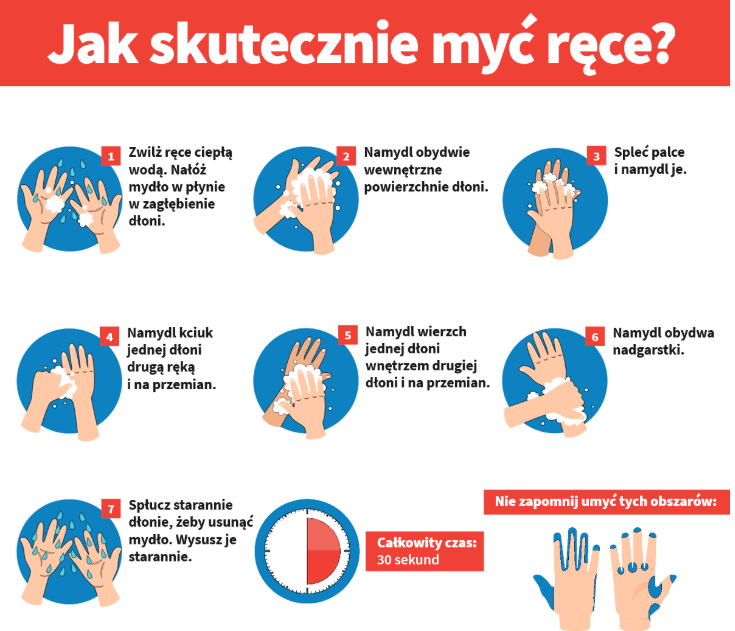 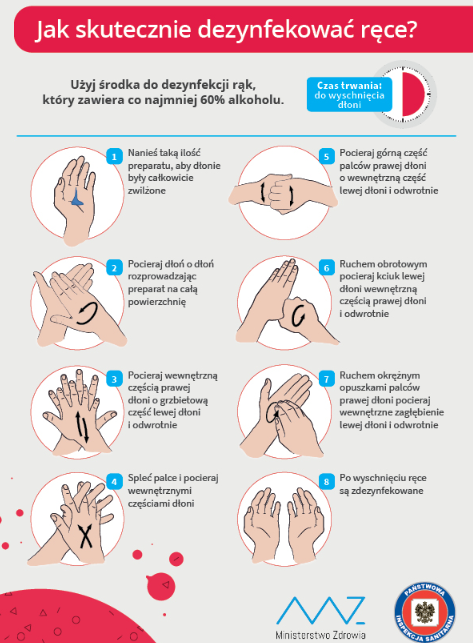 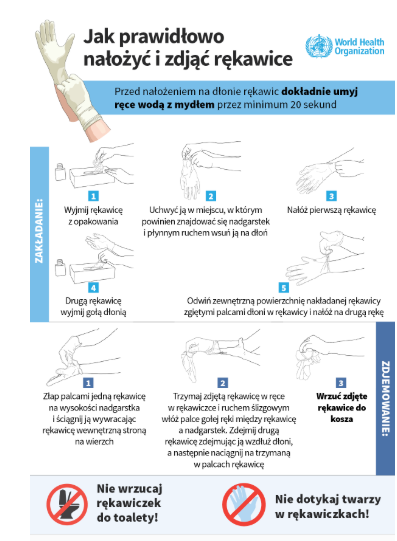 